Suja DominicObjectiveSeeking a position in which my professional experience and education may benefit an organization.Professional SummaryHas 20 years experience in Advertising & Marketing field in India and UAE and thorough knowledge of Computers including Web Technologies, currently into Administration and Management.SkillsExcellent interpersonal skillsHigh aptitude for learning new technologiesOrganized, sharp analyzing capabilities and a good problem solverExcellent Leadership qualitiesExpert in Computer Softwares such as Microsoft Word, Excel, Microsoft Powerpoint etc.Worked with CRM packagesCompetent in Report WritingExcellent convincing powerAble to work on own initiativeHas valid UAE Driving LicenseExperienceCurrent 		Part time event management, party organization. 4/2008 – Nov 2012	Sanipex LLC (Abu Dhabi)			Suppliers of Sanitary wares 			Administration ExecutiveJob Responsibilities include :Perform Administrative support to Sales ManagerMake applications for required Operational approvalsLiaise with internal departments for dissemination of operational informationSales Department correspondence, reports, quotations or other written materialsReview outgoing and incoming correspondence for completeness, accuracy etc.Receive calls and/or greet visitors, take and relay messages, respond to requests for information, Liaise with HR in Head Office on constant basis in regards to staff and organizational issuesMaintain and/or create files or record keeping systems.9/2005 – 3/2008   	Arabian Publications Inc Abu Dhabi UAE			Publishers of Gulf Oil Field Directory			Media Co-ordinatorJob Responsibilities include :Space MarketingClient Servicing & Business DevelopmentAttending & Conducting Exhibitions and Seminars1/2002 – 2/2005 	Rapid Enterprises (P) Ltd. Mumbai (Vinay Switches)Manufactures of Electrical Switches and Accessories Marketing & Promotions Co-ordinatorJob Responsibilities include:Over all Co-ordination of Marketing Department consisting of 3 Zones (North, West & South India)Assisting the marketing director in leading a team of 45 executives and 3 area managers in the above mentioned Zones.Analysis of Region wise Daily Reports, Project Reports, Sales Statements etc.Setting Region wise Sales Targets, Budgeting and Control of expenses of marketing division.Planning and organising Orientation and Training programs for motivation of Sales Team.Correspondence with clients, specifiers, and maintaining relations with them.Conducting Seminars and Sales meet etc.2000 – 2002		Mahindra Consulting Ltd. Mumbai				Group Company of Mahindra & Mahindra				Web DesignerJob Responsibilities included:Client Requirements gathering and feasibility studyDesigning Web portals using web technologies such as Dreamweaver, Microsoft Frontpage etc.1996 			Indian Express Ltd. Mumbai				Senior Business Development ExecutiveJob Responsibilities included:Space MarketingAttending all major advertising agencies and their clients for press advertisingHad to discontinue due to pregnancy and child birth.1989 – 1996		Abhyodaya Advertising Agency, Mumbai				Senior Client Servicing ExecutiveJob Responsibilities included:Suggest advertising strategies  and implement them according to clients requirements and satisfactionPlan, schedule and release ads in various publications and magazines.Co-ordination between the art department and the clients marketing requirementsEducationBachelors DegreeB.Com (Accounting and Financial Auditing)1989 – Job Seeker First Name / CV No: 1841328Click to send CV No & get contact details of candidate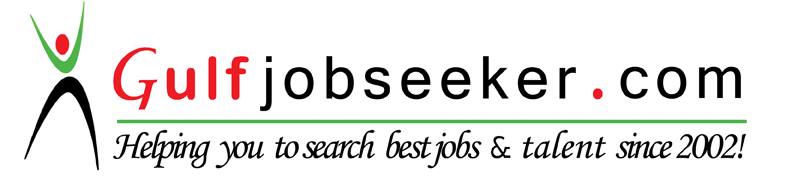 Additional CoursesDiploma in Marketing ManagementCompleted CIT courses from CMC LtdWindows, Foxpro, VB etc.Completed E-Prodigy courses from HTML, Javascript, VB Script, Front Page, Photoshop, Dreamweaver, ASP, SQL Visual InterDev, Site Server etc.Additional InformationFluent in the following languages: English, Hindi and Malayalam Won many prizes for inter college debates, elocutions, essay writing etc.Hobbies include Painting and Listening to music.Marital Status	: 	MarriedChildren		:	One Son (19 yrs)Date of Birth	:	3.12.1968Visa Status	:	Currently on Visit VisaDriving License	:	Valid U.A.E driving License